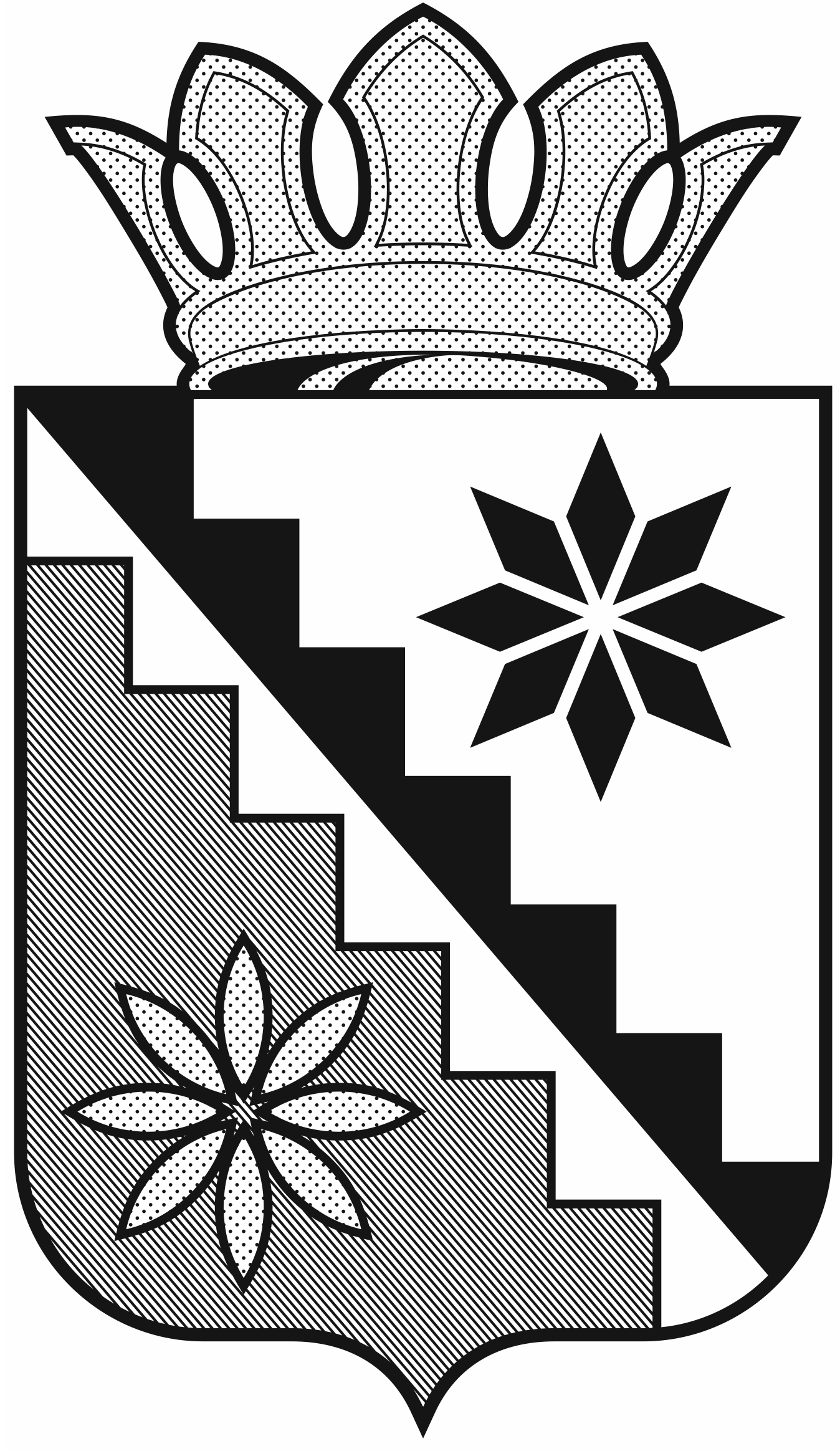 Российская ФедерацияКемеровская область  –  КузбассБеловский муниципальный округадминистрация Беловского муниципального округаПОСТАНОВЛЕНИЕот  10 января 2023 г.								               № 02г.БеловоОб утверждении Прогноза социально-экономического развития Беловского муниципального округа на долгосрочный период до 2035 годаВ соответствии с Федеральным законом от 28.06.2014 № 172-ФЗ «О стратегическом планировании в Российской Федерации», постановлением администрации Беловского муниципального округа от 14.06.2022 № 563 «Об утверждении Порядка разработки, корректировки, осуществления мониторинга прогнозов социально-экономического развития Беловского муниципального округа», руководствуясь Уставом муниципального образования Беловский муниципальный округ Кемеровской области - Кузбасса:Утвердить Прогноз социально-экономического развития Беловского муниципального округа на долгосрочный период до 2035 года согласно приложению к настоящему постановлению. Обеспечить опубликование настоящего постановления в газете «Сельские зори» и размещение на официальном сайте администрации Беловского муниципального округа в информационно-телекоммуникационной сети «Интернет».Контроль за исполнением настоящего постановления возложить на заместителя главы округа по экономике А.С. Рубцову.Настоящее постановление вступает в силу после официального опубликования.Глава Беловского муниципального округа                                                                  В.А. АстафьевПриложениек постановлению администрацииБеловского муниципального округаот 10 января 2023 г. № 02Прогноз социально-экономического развития Беловского муниципального округа на долгосрочный период до 2035 годаПрогноз социально-экономического развития Беловского муниципального округа на долгосрочный период до 2035 годапериод до 2025 годапериод 2026-2030 годыпериод 2031-2035 годыПояснительная записка к прогнозу социально-экономического развития Беловского муниципального округа на долгосрочный период до 2035 годаПрогноз социально-экономического развития Беловского муниципального округа на долгосрочный период до 2035 года является одним из основных документов системы стратегического планирования развития округа. Он определяет направления и ожидаемые результаты социально-экономического развития Беловского муниципального округа в долгосрочной перспективе.Прогноз социально-экономического развития Беловского муниципального округа на долгосрочный период до 2035 года разработан на основе сформулированных в Указе Президента Российской Федерации от 21.07.2020 № 474 «О национальных целях развития Российской Федерации на период до 2030 года» целей, комплексного ретроспективного анализа сложившейся ситуации, потенциала муниципального образования, эффективности использования имеющихся ресурсов, на основании данных государственной статистики по Кемеровской области – Кузбасса.Долгосрочный прогноз служит основой для разработки стратегии социально-экономического развития Беловского муниципального округа, а также прогнозных и плановых документов среднесрочного характера.Прогноз социально-экономического развития в долгосрочной перспективе составлен в двух вариантах: - первый вариант прогноза характеризует основные тенденции и параметры социально-экономического развития Беловского муниципального округа при условии сохранения основных тенденций динамики эффективности использования ресурсов и исходит из менее благоприятного развития внешних и внутренних условий функционирования экономической и социальной сферы; - второй вариант прогноза исходит из достаточно благоприятного сочетания внешних и внутренних условий функционирования экономики и социальной сферы Беловского муниципального округа. ДемографияДемографическая ситуация в Беловском муниципальном округе в 2018-2021 годы развивалась под влиянием сложившейся динамики рождаемости, смертности и миграции населения, которая указывала на тенденцию к сокращению численности населения. Основными причинами сокращения численности населения Беловского муниципального округа является его естественная убыль, т.е. превышение числа умерших над числом родившихся, а также миграционная убыль населения.Среднегодовая численность населения Беловского муниципального округа за 2021 год составила 24978 человек (на 692 человека меньше чем 2020 год). В прогнозируемом периоде до 2030 года ожидается снижение численности населения до 20,9 тыс. человек по первому варианту прогноза, по второму варианту – 21,1 тыс. человек. С 2031 по 2035 годы прогнозируется увеличение численности населения с темпами роста 100,3 %-101,1 % ежегодно, и в 2035 году составит по первому варианту прогноза – 21,5 тыс. человек, по второму варианту – 21,8 тыс. человек.В 2021 году коэффициент естественной убыли составил -11,3 на 1 тыс. человек населения. В прогнозируемом периоде ожидается сокращение естественной убыли и к 2035 году естественный прирост населения по первому варианту прогноза составит 0,3 на 1 тыс. человек населения, по второму – 1,1 на 1 тыс. человек населения.По оценке 2022 года коэффициент рождаемости составит 8,3 на 1 тыс. человек населения и вырастет к 2035 году по первому варианту прогноза до 13,1 на 1 тыс. человек населения, по второму варианту – до 13,5 на 1 тыс. человек населения. Коэффициент смертности в 2022 году составит 20,5 на 1 тыс. человек населения и снизится к 2035 году по первому варианту до 12,8  на 1 тыс. человек населения, по второму варианту – до 12,4 на 1 тыс. человек населения.Миграционный отток замедлится и с 2030 года ожидается улучшение ситуации, выход на ежегодный прирост населения. Коэффициент миграционного прироста увеличится от 15,8 человек (на 10 тыс. населения) в 2030 году до 97,9 человек (на 10 тыс. населения) в 2035 году по первому варианту прогноза, по второму варианту – от 20,4 человек до 101,1 человек (на 10 тыс. населения).Улучшению демографического движения будет способствовать реализация мероприятий муниципальных программ (25), в рамках которых осуществляется поддержка молодых семей, повышение эффективности системы социальной поддержки и социального обслуживания населения Беловского муниципального округа, повышение качества культурных и информационных услуг для жителей, повышение доступности и качества жилищного обеспечения населения округа.На  2023-2025 годы разработана муниципальная программа «Укрепление общественного здоровья населения Беловского муниципального округа», целью которой является формирование ответственного отношения к здоровью среди населения Беловского муниципального округа, обеспечение увеличения доли граждан, ведущих здоровый образ жизни.На территории Беловского муниципального округа реализуется государственная программа Кемеровской области - Кузбасса «Оказание содействия добровольному переселению в Кемеровскую область - Кузбасс соотечественников, проживающих за рубежом» на 2016 - 2027 годы как эффективный инструмент, оказывающий положительное влияние на миграционную ситуацию и увеличение трудовых ресурсов.Промышленное производствоОсновой экономического потенциала округа является производственная сфера.В 2021 году в Беловском муниципальном округе наблюдался рост промышленного производства  - 123,7 % к уровню 2020 года. Оценочный показатель индекса промышленного производства в 2022 году составит 102,9 %, что связано с ростом промышленного производства в сфере добычи полезных ископаемых. Ведущей отраслью в промышленности Беловского муниципального округа является добыча угля (99,4 %).Динамика развития обрабатывающих производств Беловского муниципального округа неоднозначна. Индекс производства по данной отрасли составит в 2022 году 99 %, однако в среднесрочной перспективе (2023-2025 гг.) развитие может достигать 102,8-104,6%, в долгосрочной (2026-2035 гг.) – 101,7-103,1 %. По ожидаемой оценке увеличение объемов отгруженных товаров произойдет за счет прироста производства пищевых продуктов, в том числе хлеба и хлебобулочных изделий, производства мяса и пищевых субпродуктов домашней птицы, а также продукции из рыбы свежей, охлажденной или мороженной. Объем выполненных работ и услуг по производству «водоснабжения, водоотведения, организации сбора и утилизации отходов, деятельности по ликвидации загрязнений» в 2022 году снизится по сравнению с 2021 годом, индекс производства составит 95,7%. Всего будет отгружено в текущем году с учетом малых предприятий промышленной продукции на общую сумму 134,5 млрд. рублей, в 2023 году – 152,1 млрд. рублей и 152,5 млрд. рублей (по первому и второму варианту соответственно), в 2024 году – 162,2 млрд. рублей и 163,0 млрд. рублей (по первому и второму варианту соответственно), в 2025 году – 171,4 млрд. рублей и 172,8 млрд. рублей (по первому и второму варианту соответственно) и к 2035 году увеличится по первому варианту до 281,5 млн. рублей, по второму – 290,3 млрд. рублей.В целом сохранение и рост промышленного производства в 2022-2035 годах будет обеспечен за счет увеличения объемов производства на действующих предприятиях и модернизации существующих производств. Сельское хозяйствоСельскохозяйственное производство Беловского муниципального округа представляют 8 крупных и средних действующих предприятий (в том числе 7 обществ с ограниченной ответственностью, 1 сельскохозяйственный производственный кооператив), 37 действующих крестьянских (фермерских) хозяйства, 3 индивидуальных предпринимателя, а также 9 909 личных подсобных хозяйств населения.В рамках выполнения мероприятий по реализации государственной программы развития сельского хозяйства на 2013-2025 гг. работниками агропромышленного комплекса, личными подсобными хозяйства проводится работа по стабилизации и наращиванию производства сельскохозяйственной продукции в хозяйствах округа. По ожидаемой оценке 2022 года валовой объем сельскохозяйственной продукции во всех категориях хозяйств составит 6,9 млрд. рублей и увеличится на 20,7 % по отношению к 2021 году, индекс производства продукции сельского хозяйства составит 100 % в сопоставимых ценах к 2021 году.В 2023 году прогнозируемый объем сельскохозяйственной продукции в сопоставимых ценах увеличится  на 1,3-2,5 % (по первому и второму варианту соответственно),  в 2024 году - на 2,7-3,1 %, в 2025 году - на 4,1-4,4 %. С 2026 года рост замедлится, и индекс производства будет составлять 100,6-100,8 % и к 2035 году увеличится до 101,2-101,3 % (по первому и второму варианту соответственно).Увеличение объема сельскохозяйственной продукции произойдет за счет роста производства  продукции растениеводства и животноводства.  Прогнозируется увеличение производства зерна и рапса за счет повышения урожайности зерновых культур и увеличения посевных площадей зерновых и зернобобовых культур. Увеличить производство картофеля и овощных культур планируется за счет повышения в сельскохозяйственных предприятиях урожайности  картофеля и овощей открытого грунта. Прогнозируется незначительное увеличение производства скота и птицы на убой (в живом весе) за счет увеличения продуктивности животных и повышения поголовья крупного и мелкого рогатого скота в К(Ф)Х, а также увеличение производства мяса птицы на птицефабрике ООО «Птицефабрика Инская». Увеличится производство яйца птицы за счет повышения яйценоскости кур-несушек на птицефабриках ООО «Птицефабрика Инская» и ООО «ППФ Снежинская». Производство молока будет незначительно увеличиваться ежегодно за счет увеличения поголовья коров в хозяйствах населения.Рынок товаров и услугВ определении показателей 2022 года предусмотрено увеличение оборота розничной торговли в результате роста реальных доходов. Проценты к 2021 году в сопоставимых ценах снизились, но в пределах среднероссийского показателя. Оборот розничной торговли Беловского муниципального округа формируется торгующими организациями и индивидуальными предпринимателями, осуществляющими деятельность вне  рынков. В Беловском муниципальном округе на протяжении последних пяти лет наблюдается негативная тенденция по сокращению количества субъектов малого торгового бизнеса. Число малых предприятий и индивидуальных предпринимателей в розничной торговле Беловского муниципального округа за 2021 сократилось на 3,7 % до 77 по состоянию на 01.01.2022 г. На начало текущего года действовал 141 торговый объект. Таким образом, в 2022 году оборот розничной торговли оценивается на уровне 1080,3 млн. рублей, что в сопоставимых ценах  составляет 96,4 % к уровню 2021 года.Начиная с 2023 г. во втором варианте экономика начинает медленно восстанавливаться, при этом по итогам 2023 г. ожидается рост (0,5 % в целом за год). Основной восстановительный рост происходит в 2024 и 2035 гг. (1,6 % и 2,3 % соответственно). Основной вклад в восстановление экономики вносит потребительский спрос (потребление товаров и услуг и реальные располагаемые доходы населения).Развитие потребительского рынка товаров и услуг в ближайшей перспективе будет направлено на максимальную обеспеченность населения необходимыми товарами и услугами, развитие конкурентной среды,  повышение качества и безопасности товаров. Продолжится реализация мероприятий по продвижению продукции отечественных товаропроизводителей.ИнвестицииВ 2021 году на развитие экономики и социальной сферы Беловского муниципального округа направлено 6,550 млрд. рублей инвестиций в основной капитал, что составило 98 % к уровню 2020 года (в сопоставимых ценах).По ожидаемой оценке 2022 года объем инвестиций в основной капитал составит на уровне 7,387 млрд. рублей (индекс физического объема 100,5 %).В отраслевой структуре инвестиций по-прежнему основная доля 94 % - 6,257 млрд. рублей будет приходиться на добычу топливно-энергетических полезных ископаемых. В долгосрочной перспективе к концу прогнозируемого периода объем инвестиций вырастет до 14,087 – 15,011 млрд. рублей в зависимости от варианта.Рост будет достигнут за счет реализации перспективных инвестиционных проектов в сферах угледобычи, сельского хозяйства, строительства. Развитие жилищного строительства, которое предопределяет повышение уровня качества жизни населения, является одним из приоритетных направлений деятельности администрации Беловского муниципального округа. В 2021 году в округе введено в эксплуатацию 11 035 кв. м общей площади жилья (116 квартир). Общая площадь жилых помещений Беловского муниципального округа по состоянию на 01.01.2022 года составила 706,7 тыс. кв. метров.Сегодня на территории Беловского муниципального округа показатель по вводу жилья выполняется в основном за счет индивидуального жилищного строительства. В перспективе индивидуального жилищного строительства и малоэтажной многоквартирной жилой застройки на территории Беловского муниципального округа сформирован земельный участок,  расположенный в д. Ивановка,  площадью 55 га. Плановый срок реализации проекта жилищного строительства перспективного земельного участка - 2021-2031 годы. Разработан проект трех многоквартирных домов площадью 0,8 га в селе Мохово (срок реализации планируется в период 2022-2026 годы). Проведено межевание земельного участка в селе Вишневка площадью 34 га (находится в стадии утверждения). По оценке 2022 года ожидается уменьшения ввода жилья до 7 тыс. кв. метров. Всего за период 2023-2035 годов планируется ввести в эксплуатацию 150,1 – 156 тыс. кв. м в зависимости от вариантов прогноза.Труд и занятостьСреднемесячная номинальная начисленная заработная плата в целом по Беловскому муниципальному округу продолжает расти, в 2021 году она составила 55 997 рублей. По оценке, в 2022 году увеличение составит еще 21,6 % к уровню 2021 года до 68 079 рублей. В прогнозируемом периоде ожидается рост номинальной среднемесячной заработной платы, так в 2035 году она составит по первому варианту 99,5 тыс. рублей, по второму 106,3 тыс. рублей.Актуальным остается вопрос легализации заработной платы. Продолжается работа по выявлению фактов использования труда наемных работников без официального оформления трудовых отношений и осуществления предпринимательской деятельности без государственной регистрации в качестве индивидуального предпринимателя.На территории Беловского муниципального округа действует межведомственная комиссия по вопросам снижения неформальной занятости и легализации неофициальной заработной платы работников организаций, расположенных на территории Беловского муниципального округа.За 2021 проведено 6 заседаний комиссии и штаба по финансовому мониторингу и выработке мер поддержки отраслей экономики Беловского муниципального округа, на которых рассмотрены 53 организации, у которых заработная плата работникам ниже МРОТ. По итогам заседаний рекомендовано повысить заработную плату до полуторакратного размера прожиточного минимума, установленного Кузбасским трехсторонним соглашением для работников, выполняющих норму выработки. По состоянию на 1 января 2022 года уровень официально зарегистрированной безработицы  составил 0,5 % (на 1 января 2021 г. – 2,9 %). Произошло снижение численности безработных граждан в 6 раз. Снижение обусловлено постепенным снятием ограничительных мер в связи с распространением короновирусной инфекции, вызванной вирусом COVID -19, которая привела к временному закрытию предприятий и падению объемов производства, а также спросом на рабочую силу.По оценке 2022 года ожидается небольшой рост показателя с 0,5 % до 0,7%. В долгосрочной перспективе к 2035 году прогнозируется его снижение до 0,4-0,2 % в зависимости от вариантов прогноза.ГКУ Центр занятости населения города Белово реализуются мероприятия по содействию занятости населения: организовываются ярмарки вакансий и учебных рабочих мест, временные и общественные работы, профессиональное обучение и профессиональная ориентация, содействие в организации собственного дела.ОтчетОтчетОтчетОтчетОценка ПрогнозПрогнозПрогнозПрогнозПрогнозПрогнозПрогнозПоказателиПоказателиЕдиница измерения201820192020202120222023202320242024202520252025201820192020202120221 2 1 2 1 2 2 Демографические показателиДемографические показателиЧисленность населения (в среднегодовом исчислении)Численность населения (в среднегодовом исчислении)тыс. человек26,826,325,725,024,223,623,623,023,022,422,522,5Темпы роста численности постоянного населенияТемпы роста численности постоянного населенияв процентах к предыдущему году98,297,997,797,397,197,497,497,597,597,697,697,6Общий коэффициент рождаемостиОбщий коэффициент рождаемостичисло родившихся 
на 1000 человек населения12,29,711,08,48,38,78,89,19,39,49,89,8Общий коэффициент смертностиОбщий коэффициент смертностичисло умерших на 1000 человек населения16,615,517,619,720,520,420,320,320,219,819,719,7Коэффициент естественного прироста населенияКоэффициент естественного прироста населенияна 1000 человек населения-4,4-5,8-6,6-11,3-12,2-11,6-11,5-11,2-10,9-10,4-9,9-9,9Коэффициент миграционного приростаКоэффициент миграционного приростана 10 000 человек населения-141,0-183,5-153,5-211,8-149,7-143,6140,2-142,6-139,0-138,6-137,5-137,5Промышленное производствоПромышленное производствоОбъем отгруженных товаров собственного производства, выполненных работ и услуг собственными силамиОбъем отгруженных товаров собственного производства, выполненных работ и услуг собственными силамимлн. руб.76 845,260 981,046 292,889 111,8134 532,3152 149,3152 480,9162 187,9163 024,9171 390,0172 773,6172 773,6Индекс промышленного производстваИндекс промышленного производства% к предыдущему году в сопоставимых ценах109,277,685,5123,7102,9100,1104,0102,1102,5101,3101,4101,4Индекс производства: добыча полезных ископаемых Индекс производства: добыча полезных ископаемых % к предыдущему году в сопоставимых ценах109,277,685,6123,9102,9100,1104,0102,1102,5101,3101,4101,4Индекс производства: обрабатывающие производстваИндекс производства: обрабатывающие производства% к предыдущему году в сопоставимых ценах107,381,480,1109,499,0102,1102,8103,0103,8104,3104,6104,6Индекс производства: обеспечение электрической энергией, газом и паром; кондиционирование воздухаИндекс производства: обеспечение электрической энергией, газом и паром; кондиционирование воздуха% к предыдущему году в сопоставимых ценах115,794,293,7104,70,00,00,00,00,00,00,00,0Индекс производства: водоснабжение; водоотведение, организация сбора и утилизации отходов, деятельность по ликвидации загрязнений Индекс производства: водоснабжение; водоотведение, организация сбора и утилизации отходов, деятельность по ликвидации загрязнений % к предыдущему году в сопоставимых ценах116,244,984,099,895,7100,6100,8101,2101,4101,8102,0102,0Сельское хозяйствоСельское хозяйствоВаловая продукция сельского хозяйстваВаловая продукция сельского хозяйствамлн. руб.3437,23 380,04 154,05 720,06 913,07 655,07 740,08 232,78 362,08 908,79 077,39 077,3Индекс производства продукции сельского хозяйстваИндекс производства продукции сельского хозяйства% к предыдущему году в сопоставимых ценах96,597,1111,2102,3100,0101,3102,5102,7103,1104,1104,4104,4Рынок товаров и услугРынок товаров и услугОборот розничной торговлиОборот розничной торговлимлн. руб.847,7990,0954,01 009,61 080,31 155,21 162,81 236,81 248,71 325,61 342,41 342,4Индекс физического объема оборота розничной торговлиИндекс физического объема оборота розничной торговли% к предыдущему году в сопоставимых ценах100,1111,093,798,396,499,2100,5101,0101,6101,4101,9101,9Объем платных услуг населениюОбъем платных услуг населениюмлн. руб.221,1239,3229,7247,7267,9288,2289,8307,3310,0328,1331,9331,9Индекс физического объема платных услуг населениюИндекс физического объема платных услуг населению% к предыдущему году в сопоставимых ценах101,4101,190,8102,297,099,8101,0100,6101,2101,0101,5101,5ИнвестицииИнвестицииОбъем инвестиций в основной капитал за счет всех источников финансированияОбъем инвестиций в основной капитал за счет всех источников финансированиямлн. руб.11 778,313 130,16 185,96 550,27 387,16 774,26 449,57 667,47 986,69 300,89 734,49 734,4Индекс физического объема инвестиций в основной капиталИндекс физического объема инвестиций в основной капитал% к предыдущему году в сопоставимых ценах138,1101,244,498,0100,585,681,7107,1117,6115,6116,3116,3Ввод жильяВвод жильятыс. кв. м общей площади3,65,55,811,07,011,212,011,412,011,512,012,0Труд и занятостьТруд и занятостьСреднемесячная номинальная начисленная заработная плата работников организацийСреднемесячная номинальная начисленная заработная плата работников организацийрублей45 52148 60445 84355 99768 07972 42474 84976 81281 14281 61987 19187 191Уровень зарегистрированной безработицы (на конец года)Уровень зарегистрированной безработицы (на конец года)%0,91,02,90,50,70,60,50,50,40,40,30,3ПрогнозПрогнозПрогнозПрогнозПрогнозПрогнозПрогнозПрогнозПрогнозПрогнозПоказателиПоказателиЕдиница измерения20262026202720272028202820292029203020301 2 12 12 12 12 1. Демографические показатели1. Демографические показателиЧисленность населения (в среднегодовом исчислении)Численность населения (в среднегодовом исчислении)тыс. человек21,921,921,521,621,221,321,021,220,921,1Темпы роста численности постоянного населенияТемпы роста численности постоянного населенияв процентах к предыдущему году97,697,798,198,898,898,999,199,399,599,6Общий коэффициент рождаемостиОбщий коэффициент рождаемостичисло родившихся 
на 1000 человек населения9,910,110,510,910,711,211,011,411,211,7Общий коэффициент смертностиОбщий коэффициент смертностичисло умерших на 1000 человек населения20,320,217,317,116,616,416,416,116,115,8Коэффициент естественного прироста населенияКоэффициент естественного прироста населенияна 1000 человек населения-10,4-10,1-6,8-6,2-5,9-5,2-5,4-4,7-4,9-4,1Коэффициент миграционного приростаКоэффициент миграционного приростана 10 000 человек населения-137,4-137,1-70,3-65,4-45,2-40,3-16,6-11,815,820,4 Промышленное производство Промышленное производствоОбъем отгруженных товаров собственного производства, выполненных работ и услуг собственными силамиОбъем отгруженных товаров собственного производства, выполненных работ и услуг собственными силамимлн. руб.180 206,0182 918,8189 288,3193 089,0198 631,5203 222,3208 229,3213 464,7217 208,1222 447,2Индекс промышленного производстваИндекс промышленного производства% к предыдущему году в сопоставимых ценах101,1101,8101,0101,5100,9101,2100,8101,0100,3100,5Индекс производства: добыча полезных ископаемых Индекс производства: добыча полезных ископаемых % к предыдущему году в сопоставимых ценах101,1101,8101,0101,5100,9101,2100,8101,0100,3100,5Индекс производства: обрабатывающие производстваИндекс производства: обрабатывающие производства% к предыдущему году в сопоставимых ценах101,7102,8101,6102,8101,5102,8101,5102,8101,5102,8Индекс производства: обеспечение электрической энергией, газом и паром; кондиционирование воздухаИндекс производства: обеспечение электрической энергией, газом и паром; кондиционирование воздуха% к предыдущему году в сопоставимых ценах0,00,00,00,00,00,00,00,00,00,0Индекс производства: водоснабжение; водоотведение, организация сбора и утилизации отходов, деятельность по ликвидации загрязнений Индекс производства: водоснабжение; водоотведение, организация сбора и утилизации отходов, деятельность по ликвидации загрязнений % к предыдущему году в сопоставимых ценах101,2102,1101,2102,1101,2102,1101,1102,1101,2102,1 Сельское хозяйство Сельское хозяйствоВаловая продукция сельского хозяйстваВаловая продукция сельского хозяйствамлн. руб.9 320,69 515,99 751,69 975,710 212,610 468,110 695,510 984,811 212,311 538,4Индекс производства продукции сельского хозяйстваИндекс производства продукции сельского хозяйства% к предыдущему году в сопоставимых ценах100,6100,8100,6100,8100,7100,9100,7100,9100,8101,0ПоказателиПоказателиЕдиница измеренияПрогнозПрогнозПрогнозПрогнозПрогнозПрогнозПрогнозПрогнозПрогнозПрогнозПоказателиПоказателиЕдиница измерения2026202620272027202820282029202920302030ПоказателиПоказателиЕдиница измерения1 2 12 12 12 12 Рынок товаров и услугРынок товаров и услугОборот розничной торговлиОборот розничной торговлимлн. руб.1 392,41 415,61 464,01 494,41 539,31 577,41 620,11 666,71 705,11 761,2Индекс физического объема оборота розничной торговлиИндекс физического объема оборота розничной торговли% к предыдущему году в сопоставимых ценах101,0101,4101,1101,5101,1101,5101,2101,6101,2101,6Объем платных услуг населениюОбъем платных услуг населениюмлн. руб.344,6349,3363,0368,7383,6390,8405,3406,4428,7430,7Индекс физического объема платных услуг населениюИндекс физического объема платных услуг населению% к предыдущему году в сопоставимых ценах101,0101,2101,3101,5101,6101,9101,6101,9101,7101,9ИнвестицииИнвестицииОбъем инвестиций в основной капитал за счет всех источников финансированияОбъем инвестиций в основной капитал за счет всех источников финансированиямлн. руб.9 653,410 144,010 049,510 570,810 472,311 026,610 912,911 502,011 383,412 009,9Индекс физического объема инвестиций в основной капиталИндекс физического объема инвестиций в основной капитал% к предыдущему году в сопоставимых ценах99,8100,2100,1100,2100,2100,3100,2100,3100,3100,4Ввод жильяВвод жильямлн. руб.11,51211.51211,51211,51211,612 Труд и занятость Труд и занятостьСреднемесячная номинальная начисленная заработная плата работников организацийСреднемесячная номинальная начисленная заработная плата работников организацийрублей83 25188 93584 91690 71386  61492 52888 34794 37890 11496 266Уровень зарегистрированной безработицы (на конец года)Уровень зарегистрированной безработицы (на конец года)%0,40,30,40,30,40,30,40,30,40,3ПрогнозПрогнозПрогнозПрогнозПрогнозПрогнозПрогнозПрогнозПрогнозПрогнозПоказателиЕдиница измерения20312031203220322033203320342034203520351 2 1 2 1 2 12 12 1. Демографические показателиЧисленность населения (в среднегодовом исчислении)тыс. человек20,921,121,021,221,121,321,321,521,521,8Темпы роста численности постоянного населенияв процентах к предыдущему году99,9100,0100,3100,5100,6100,8100,7100,9100,9101,1Общий коэффициент рождаемостичисло родившихся 
на 1000 человек населения11,512,011,712,312,012,712,413,213,113,5Общий коэффициент смертностичисло умерших на 1000 человек населения15,615,215,014,414,313,913,513,112,812,4Коэффициент естественного прироста населенияна 1000 человек населения-4,1-3,2-3,3-2,1-2,3-1,2-1,10,10,31,1Коэффициент миграционного приростана 10 000 человек населения52,656,985,389,288,692,392,295,797,9101,12. Промышленное производствоОбъем отгруженных товаров собственного производства, выполненных работ и услуг собственными силамимлн. руб.226 122,3231 807,7235 402,3241 321,0245 308,0251 977,7262 773,9270 442,6281 483,4290 260,6Индекс промышленного производства% к предыдущему году в сопоставимых ценах100,1100,2100,1100,1100,2100,4103,0103,2103,0103,2Индекс производства: добыча полезных ископаемых % к предыдущему году в сопоставимых ценах100,1100,2100,1100,1100,2100,4103,0103,2103,0103,2Индекс производства: обрабатывающие производства% к предыдущему году в сопоставимых ценах101,5102,8101,5102,8101,6102,9102,1103,0102,5103,1Индекс производства: обеспечение электрической энергией, газом и паром; кондиционирование воздуха% к предыдущему году в сопоставимых ценах0,00,00,00,00,00,00,00,00,00,0Индекс производства: водоснабжение; водоотведение, организация сбора и утилизации отходов, деятельность по ликвидации загрязнений % к предыдущему году в сопоставимых ценах101,2102,1101,2102,1101,2102,1101,2102,1101,2102,13. Сельское хозяйствоВаловая продукция сельского хозяйствамлн. руб.11 754,012 119,912 322,012 730,812 917,413 372,513 595,314 088,214 308,814 842,2Индекс производства продукции сельского хозяйства% к предыдущему году в сопоставимых ценах100,8101,0100,8101,0100,8101,0101,2101,3101,2101,3ПоказателиЕдиница измеренияПрогнозПрогнозПрогнозПрогнозПрогнозПрогнозПрогнозПрогнозПрогнозПрогнозПоказателиЕдиница измерения2031203120322032203320332034203420352035ПоказателиЕдиница измерения1 2 1 2 1 2 12 1 Рынок товаров и услугОборот розничной торговлимлн. руб.1 796,41 862,81 894,41 972,21 999,72 090,02 113,02 217,12 237,12 358,8Индекс физического объема оборота розничной торговли% к предыдущему году в сопоставимых ценах101,3101,7101,4101,8101,5101,9101,6102,0101,8102,3Объем платных услуг населениюмлн. руб.453,4456,9480,0484,7508,7514,6539,6547,0573,0583,1Индекс физического объема платных услуг населению% к предыдущему году в сопоставимых ценах101,7102,0101,8102,0101,9102,1102,0102,2102,1102,5 ИнвестицииОбъем инвестиций в основной капитал за счет всех источников финансированиямлн. руб.11 874,212 540,212 386,213 093,912 926,413 672,313 437,214 290,314 086,515 010,5Индекс физического объема инвестиций в основной капитал% к предыдущему году в сопоставимых ценах100,3100,4100,3100,4100,3100,4100,4100,5100,8101,0Ввод жильямлн. руб.11,61211,61211,61211,81211,812 Труд и занятостьСреднемесячная номинальная начисленная заработная плата работников организацийрублей91 91698 19193 755100 15595 630102 15897 542104 20199 493106 285Уровень зарегистрированной безработицы (на конец года)%0,40,30,40,30,40,30,40,20,40,2